РЕШЕНИЕ                        12  апреля 2016 г.№ 37 О проведении публичных слушаний по проекту решения  «О внесении изменений и дополнений в решение Совета сельского поселения Новокальчировский сельсовет № 260 от 8 августа 2014 года «Об утверждении «Генерального плана сельского поселения  Новокальчировский  сельсовет и правила землепользования и застройки сельского поселения Новокальчировский  сельсовет муниципального района Аургазинский район Республики Башкортостан»Рассмотрев протест прокурора от «29» января 2016 № 5Д-2016  на решение Совета сельского поселения № 260 от 8 августа 2014 года «Об утверждении «Генерального плана сельского поселения Новокальчировский  сельсовет и правила землепользования и застройки сельского поселения Новокальчировский  сельсовет муниципального района Аургазинский район Республики Башкортостан» и в соответствии с пунктом 2 части 3 статьи 28 Федерального закона «Об общих принципах организации местного самоуправления в Российской Федерации», статьей 10 Устава сельского поселения Новокальчировский  сельсовет, Положением о публичных слушаниях в сельском поселении Новокальчировский сельсовет, в целях обеспечения участия жителей сельского поселения в решении вопросов местного значения  Совет сельского поселения Новокальчировский сельсовет муниципального района Аургазинский район Республики Башкортостан решил:1. Назначить публичные слушания по проекту решения  Совета сельского поселения Новокальчировский сельсовет «О внесении изменений и дополнений в решение Совета сельского поселения № 260 от 8 августа 2014 года «Об утверждении «Генерального плана сельского поселения Новокальчировский сельсовет и правила землепользования и застройки сельского поселения Новокальчировский сельсовет муниципального района Аургазинский район Республики Башкортостан» на  11 мая  2016 года в 15 часов в здании администрации  сельского поселения Новокальчировский  сельсовет. по адресу: д.  Новый Кальчир, ул.Советская. д.332. Создать комиссию по подготовке и проведению публичных слушаний по отчету об исполнении бюджета сельского поселения Новокальчировский сельсовет муниципального района Аургазинский район Республики Башкортостан за 2015 год в следующем составе:-председатель комиссии Диваев Раиль Рашитович  - депутат  от избирательного  округа  № 2; - заместитель  председателя комиссии Карюкова Фаниза Галиевна – депутат от избирательного округа  № 8; члены   комиссии: - Буляккулова Лилия Расфаровна – депутат от избирательного  округа № 1; -Сафаргалиева Танзиля Габдулловна – депутат от избирательного округа № 9.3. Установить, что письменные предложения жителей сельского поселения Новокальчировский  сельсовет муниципального района Аургазинский район Республики Башкортостан  по проекту решения Совета ««О внесении изменений и дополнений в решение Совета сельского поселения № 260 от 8 августа 2014 года «Об утверждении «Генерального плана сельского поселения Новокальчировский сельсовет и правила землепользования и застройки сельского поселения Новокальчировский сельсовет муниципального района Аургазинский район Республики Башкортостан» принимаются по 10 мая 2016  года после его официального опубликования по адресу: д.  Новый Кальчир, ул.Советская. д.33, комиссией по подготовке и проведению публичных слушаний.5. Настоящее решение обнародовать в здании Администрации и разместить на официальном сайте сельского поселения Новокальчировский сельсовет муниципального района Аургазинский район Республики Башкортостан «www.kalhir.ru».6. Настоящее решение вступает в силу со дня официального обнародования.Глава сельского поселенияНовокальчировский сельсоветмуниципального района Аургазинский район Республики Башкортостан                                                                       Р.Р. Диваев д. Новый Кальчир Башkортостан РеспубликаhыАуыргазы районы муниципаль районының Яңы Кәлсер ауыл Советы ауыл  биләмәhе Советы453474, Ауыргазы районы, Яңы Кәлсер ауылы.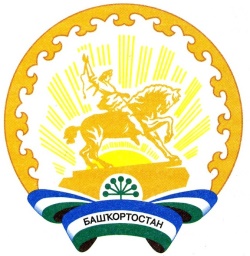 Республика БашкортостанСовет сельского поселения Новокальчировский сельсовет муниципального районаАургазинский район453474, Аургазинский район, д. Новый Кальчир. Тел. 2-53-51